Band Concert: It’s quickly approaching!Distributed Tuesday, 11/21/17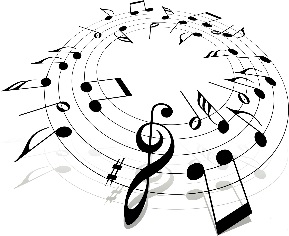 Tuesday, December 12th 7:00pm (student arrival 6:15pm)East Wake High School’s Auditorium5101 Rolesville Rd, Wendell, NC 27591Things to remember~Students can be dropped off at the East Wake HS band room between 6:00-6:15pm~The concert dress is ALL BLACK (black dress shirt, black dress pants, black dress shoes, black socks (if necessary).  ~If you do not have these items, please see that you obtain them before the concert so you can look fabulous with the rest of us!~It is courteous and expected to stay and listen to all groups~The concert will be less than an hour and a half~The students request there is no flash photography as it is distracting to the performers~It is polite to listen silently to the groups performing as they have put countless hours of work into making this concert possible-------------------------------------- cut here-----------------------------------------I am signing below because I am SUPER EXCITED about the band concert and can’t wait to go!Student Name ____________________________Parent Signature ______________________________________ Band Concert: It’s quickly approaching!Distributed Tuesday, 11/21/17Tuesday, December 12th 7:00pm (student arrival 6:15pm) East Wake High School’s Auditorium5101 Rolesville Rd, Wendell, NC 27591Things to remember~Students can be dropped off at the East Wake HS band room between 6:00pm-6:15pm~The concert dress is ALL BLACK (black dress shirt, black dress pants, black dress shoes, black socks (if necessary).  ~If you do not have these items, please see that you obtain them before the concert so you can look fabulous with the rest of us!~It is courteous and expected to stay and listen to all groups~The concert will be less than an hour and a half~The students request there is no flash photography as it is distracting to the performers~It is polite to listen silently to the groups performing as they have put countless hours of work into making this concert possible-------------------------------------- cut here-----------------------------------------I am signing below because I am SUPER EXCITED about the band concert and can’t wait to go!Student Name ____________________________Parent Signature ______________________________________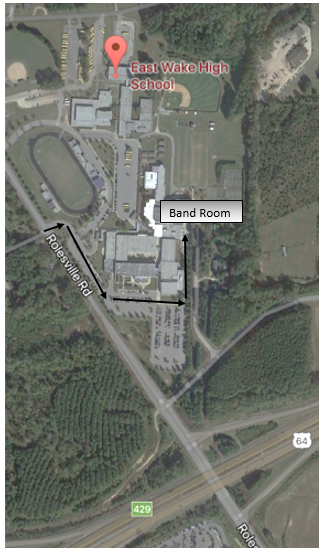 